Leadership/Mentorship Community OpportunityWHO:	Forest Grove Elementary and Sprouting ChefsWHAT:	Out of School Cooking Program		WHERE:	Forest Grove Elementary School		8525 Forest Grove Drive (604) 296 - 9026WHY:		Mentorship of Elementary StudentsWHEN:	Tuesdays and/or Thursdays 3:30-5:30 (ish).                Tuesday Dates: Jan. 16, 23, 30, Feb. 6, 13th, 2018                 Thursday Dates: Jan. 18, 25, Feb. 1, 8, 15th, 2018Please note: It is VERY important that you show up once committed to this, arrive early and do your best to represent well!Please print:I _________________________________ (parent/guardian) give permission for my child ________________________________ (print name) to participate in this volunteer activity. For out of school time activities, I understand that students may be going to the event without school supervision, there may not be school supervision at the event and they may be returning home on their own.Parent/Guardian Signature:_________________________________________Parent/Guardian Phone Number:______________________________________Student Cell Number:______________________________________________Student Email:___________________________________________________If you have any questions, please contact Elizabeth Byrne (Mentorship/Leadership teacher) at Elizabeth.byrne@sd41.bc.ca or call the school at the number above. 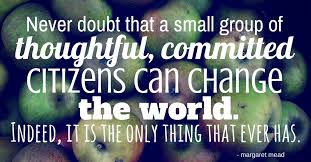 Return this to Ms. Byrne in Room 202 by Jan. 9, 2018.